Canterbury Community Gardens AssociationDecember 5th 2019 Venue:  Avebury House 5.00pmPresent:  Catherine O’Neill, Hayley Guglietta, Zane Crofts, Annette Walker, Robyn Kilty. Arrived later: Debbie Nelson, Rachel Vogan, Di MadginApologies: Brendon Lewis, Heidi WiltonAcceptedMinutes of the last Meeting:  To be recorded as a true and accurate record of the previous meeting.Date to be corrected, altered by Secretary 6/12/19Proposed Chair, seconded Amanda Carried Matters Arising  Di wishes it to be known that the acronyms used for other gardening societies and organisations make it awkward to ‘keep in the loop’CCC		Christchurch City CouncilCCGA		Canterbury Community Gardens AssociationCHS		Canterbury Horticultural Society		Edible CanterburyFRN		Food Resilience Network		Garden to Table		Otākāro Orchard		Trees for SchoolsUC		University of CanterburyZane brought seedlings for those to grow on for the ShowFound someone to do the watering over the Summer seasonCharities Commission: New members’ details have been forwarded to the Treasurer on  21/11/2019.Cathy has an invitation from the An Nur Mosque, Harvest Party. To Do: Circulate to the wider Community Gardens, via Newsline and emailAgenda:Professional and Community Engagement Internship via UC Internships, start in Feb or July. Can be applied for Annual or six months.Duration: 12 weeks. Discussion about the viability and time to spend on an intern, and who to report back the results. Expenses or budget needed to ‘fund’ the intern.Professional and Community Engagement Internship:Project proposal brief to be concise, and follows the on from the Strengthening Communities funding initiative, which was to implement a contractor who would collect, collate and analyse the data necessary i.e. volunteer numbers, advertising, demographics, for a Community Garden to promote its benefits to the local populace.Questions to be asked of Community Gardens:How many people do you have?What method would you use to engage new volunteers?What does the garden struggle with?What does the garden do well?Does your garden connect with other gardens through the CCGA?This link leads to the 2016 “How’s Your Garden Growing Survey” conducted by the CCGA, which relates to this agenda item.To Do: Seccy is to approach and apply to Clare Murray to host an intern from the PACE Program. Click on link to read brochureRollickin’ Gelato & InnocentPackaging: Used ice cream pottles.From a suggestion by Wolfgang Bopp, DG of the Botanic Gardens and Parks. Would some Community Gardens like to reuse the used pottles from Rollickin’ Gelato to plant seedlings which can then go straight into the ground? The pottle is PLA lined, plant based lining not plastic, and compostable without leachates.Friends of the Christchurch Botanic Gardens and some schools were unable to find a use for the pottles.The pottles are produced by innocentpackaging, click link to find out more about innocent packaging. Logistics to be finalised between Community Gardens & Rollickin Gelato.Agreed unanimously To Do: Seccy forward email thread to web editor for inclusion in the CCGA Newsline and to thank Wolfgang, Maria, and Rebecca for their thoughtfulnessTui donation of Blood and Bone FertiliserOne tonne of blood and bone fertiliser to be distributed via New Brighton Gardens. Bagged potting mix to offer, stored at New Brighton Community Gardens, contact Rachel 021 632342 or Catherine greentips@xtra.co.nz To Do: Logistics to be arranged between Rachel Vogan and Catherine O’NeillAdvertising the blood and bone availability on NewslineGeneral Business Christmas Get Together:Consideration taken into account that the Show planning was to take precedent, and a Community Gardens Get Together could be planned for the New Year, “in with the new”.  Will be after January the 12th To Do: Chair, Treasurer, & Secretary to pin down a dateGrow Otautahi Show planCathy’s partner dazzled a section of Avebury Garden. “It's not possible for him to get the hardware sorted (it needs prep soaking to bend) for this Thursday and there may be some adjustments from this over final design. John can spray on the ground Lawrence's measurements and that should help with looking at the layout. and amount of pots needed, any amendments to the design, i.e steps to raise plants up.  “To make one section could use up 2 pieces of ply $80 a sheet”The plan changed again – 3metre path. 2 halves.  One woven figureOne couchOne mosaic birdbathSite is still 10m x 7m.The design needs to be put on paper so everyone knows what is required.Needs a storage area, for watering equipmentNeeds a standing area for advertising material.Needs a logistics plan.To do: An artist or designer needs to design the stand, Robyn please?!Grow Otautahi Show planCCGA need to get on and engage with the other gardens, as advertised in Metropol magazine 5th December 2019. To grow plants for the show.Amanda: emailing request to Gardens to be involved 7/12/2019 with amendments suggested by Robyn 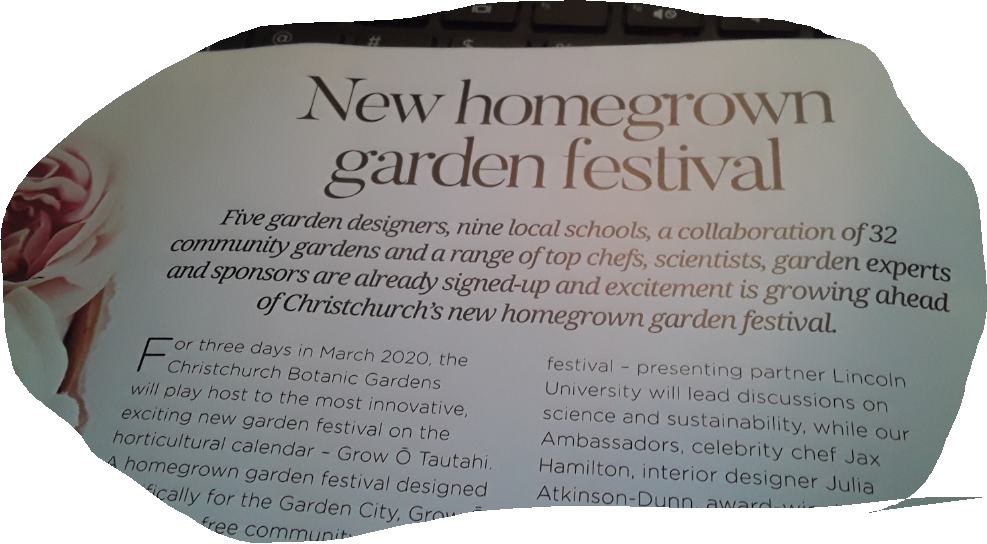 Rachel: Grow Show PR, Amanda Healey, would like a comment on the development of the stand for the Show. - Rachel:	To Do: Update on possible funding available from the GrowOShow.Find quote for builder from Grow Show to make stands display hardware, as MenzShed was considered by Sandi not an option. Hayley:					  To Do: Update on Lottery/ Rata funding applications for the CCGA to use on the stand?Send request to Gardens to be involved in the Show via Newsline.Meeting ended 6.55pmMinutes A O’Carroll